Лабораторная работа № 2Тема: Программирование макросов для функций, задаваемых с условиями.Цель работы: Научиться использовать макросы Excel для упрощения вычислений.Форма отчета: Выполнение индивидуального зачетного задания.Примеры выполнения лабораторной работыПример 1. Вычислить для произвольно заданного значения переменной x значение функции Решение с помощью формулы Excel. Создадим новый файл в программе Excel. Оформление решения показано в таблице 1.На Лист1 в ячейках A1 и B1 введем обозначения x  и y. Присвоим ячейке A2 имя x. Для этого выполним команду «Вставка — Имя — Присвоить — x». Пусть значение переменной x равно 0,5. Запишем число 0,5 в ячейке A2, а значение функции y вычислим в ячейке B2. Для этого введем в B2 формулу =ЕСЛИ(x<=1;x^3+1;ЕСЛИ(x<=3;SIN(x);EXP(-x)*x))Таблица 1В результате вычисления в ячейке B2 появится значение 1,125. Введем в ячейку A2 значение 1,5. Тогда в B2 появится значение 0,997494987. Если введем в ячейку A2 значение 3,5, то в B2 появится значение 0,105690842.Решение с помощью макроса Excel. Создадим в программе Excel пользовательскую функцию y(x) для вычисления данной функции, пользуясь встроенным языком Visual Basic. Приведем алгоритм создания пользовательcкой функции-макроса:1) Выполним команду меню «Сервис — Макрос — Редактор Visual Basic». Откроется окно «Microsoft Visual Basic». 2) Выполним команду меню «Insert — Module» и введём текст программы-функции (Комментарий после апострофа вводить не надо)Function y(x)           ' Заголовок описания функции y(x)If x <= 1 Then        ' если x <= 1 то   y = x ^ 3 + 1       '        y = x ^ 3 + 1ElseIf x <= 3 Then   ' иначе если x <= 3 то   y = Sin(x)             '        y = Sin(x)Else                         ' иначе   y = Exp(-x) * x      '        y = Exp(-x) * xEnd If                      ' конец оператора еслиEnd Function            ' конец описания функцииТеперь в ячейках любого листа данной книги (файла) программы Excel можно в формулах использовать созданную функцию. Например, введем в ячейки С2, С3 и С4 соответственно формулы   =y(0,5),  =y(1,5),   =y(3,5). В этих ячейках получим значения 1,125, 0,997495, 0,105691.Пример 2. Построить таблицу значений и график функции из примера 2 на отрезке  с шагом 0,2.Решение с использованием макроса. Мы будем использовать макрос-функцию y(x), созданную в примере 1, поэтому откроем файл примера 1 и перейдем на Лист2. В ячейках A1 и B1 введем обозначения x и y.Введем в A2, A3 значения 0 и 0,2. Выделим ячейки A2:A3 и протянем маркер заполнения (правый нижний угол) до ячейки A12. Введем в B2 формулу =y(A2). Протянем ячейку B2 маркером заполнения вниз до  B12. Оформление решения показано в таблице 2.Таблица 2Выделим диапазон A1:B12 и щелкнем указателем мыши на панели инструментов ярлык «Мастер диаграмм». Выберем тип «Точечная» и кнопку «Готово». Задания к лабораторной работе.Построить таблицу значений и график данной функции в указанном диапазоне с заданным шагом. Вариант задания выбрать из таблицы 3.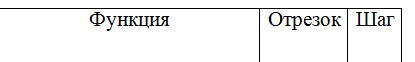 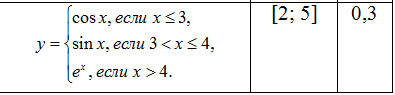 Лабораторная работа № 3Тема: Программирование макросов для функций, параметрами и/или значениями которых являются массивы.Цель работы: Научиться использовать макросы Excel для упрощения вычислений с матрицами и векторами.Форма отчета: Выполнение индивидуального зачетного задания.Пример выполнения лабораторной работыПример 3. Вычислить таблицу значений вектор-функции 
U(t) = U(x, y, z), где x = x(t) = t 2, y = y(t) = sin t, z = z(t) = cos t, для  значений переменной  t = 0; 0,1; …, 1.Решение с помощью макроса. Создадим макрос-функцию U(t), которая вычисляет значение данной вектор-функции.1) Выполним команду меню «Сервис — Макрос — Редактор Visual Basic». Откроется окно «Microsoft Visual Basic».2) Выполним команду меню «Insert — Module» и введём текст следующей программы-функцииOption Base 1       ‘ Нижнее значение индекса в массивах равно 1Function U(t)Dim uu(3)                 ‘ Описание вектора из трех элементовx = t ^ 2: uu(1) = x   ‘ вычисление компонент вектор-функцииy = Sin(t): uu(2) = yz = Cos(t): uu(3) = zU = uu                      ‘ присваивание имени U функции вектора uuEnd Function3) Перейдем из редактора Visual Basic в Excel и введем в ячейках A1:D1 обозначения, как показано в табл. 4. Таблица 4Введем в ячейки A2, A3 значения 0 и 0,1. Выделим ячейки A2:A3 и маркером заполнения протянем вниз до A12.Выделим ячейки B2:D2, введем формулу =U(A2) и удерживая нажатыми клавиши Ctrl и Shift нажмем Enter. В ячейках B2:D2 появятся числовые значения.Выделим ячейки B2:D2 и маркером заполнения протянем вниз до строки B12:D12.Пример 4. Вычислить суммы элементов строк матрицы, содержащей 4 строки и 3 столбца (табл. 5).Таблица 5Решение с помощью встроенных функций Excel. Создадим файл программы Excel. Запишем элементы данной матрицы в диапазоне A1:C4 (табл. 6). В ячейку D1 введем формулу =СУММ(A1:C1).Выделим ячейку D1 и протянем маркером заполнения вниз до ячейки D4. В столбце D1:D4 получим суммы элементов соответствующих строк матрицы.Решение с помощью макроса. Создадим макрос-функцию Sum_str(x), которая для заданной матрицы x, содержащей M строк и N столбцов, вычисляет вектор-столбец из M элементов, содержащий суммы элементов соответствующих строк матрицы.1) Выполним команду меню «Сервис — Макрос — Редактор Visual Basic». Откроется окно «Microsoft Visual Basic».2) Выполним команду меню «Insert — Module» и введём текст следующей программы-функцииOption Base 1Function Sum_str(x)Dim y()Dim M As Integer, N As IntegerM = x.Rows.CountN = x.Columns.CountReDim y(M)For i = 1 To M:y(i) = 0:  For j = 1 To N:  y(i) = y(i) + x(i, j):  Next jNext iSum_str = Application.Transpose(y)End Function3) Выделим диапазон ячеек E1:E4, введем формулу =Sum_str(A1:C4) и удерживая нажатыми клавиши Ctrl и Shift нажмем Enter. В ячейках E1:E4 появятся числовые значения, совпадающие со значениями в D1:D4.Таблица 6Задания для самостоятельной работы. Написать макрос-функцию для вычисления Числа элементов вектора, по модулю меньших единицыAB1xy20,5=ЕСЛИ(x<=1;x^3+1;ЕСЛИ(x<=3;SIN(x);EXP(-x)*x))AB1xy20130,21,00840,41,06450,61,21660,81,51271281,20,93203991,40,98545101,60,999574111,80,9738481220,909297ABCD1txyz2000030,100,010,09983340,200,040,19866950,300,090,2955260,400,160,38941870,500,250,47942680,600,360,56464290,700,490,644218100,800,640,717356110,900,810,783327121010,8414711-19224331453ABCDE11-199922248833317744531212